附件22022（第十二届）功能性薄膜产业链市场与技术发展高峰论坛参会回执表单位名称单位地址主营产品姓  名职  务座  机手  机邮  箱参观登记10月14日是否参观“东莞尼嘉斯”：  □是      □否10月14日是否参观“东莞尼嘉斯”：  □是      □否10月14日是否参观“东莞尼嘉斯”：  □是      □否10月14日是否参观“东莞尼嘉斯”：  □是      □否注意事项1. 参会代表请填写回执表发送至filmbbs@126.com；或扫下方二维码报名；2. 会务组收到参会回执将与您联系，进行有关信息确认；3. 需缴纳参会费的代表，请最晚在参会前一周内将会议费汇至中国塑料加工工业协会账户，并将汇款凭证发送会务组，以便核查开具发票。4. 订房请直接联系江小姐：15818407992，报“塑协会议”享受协议价。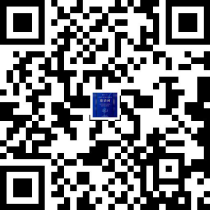 参会扫码报名1. 参会代表请填写回执表发送至filmbbs@126.com；或扫下方二维码报名；2. 会务组收到参会回执将与您联系，进行有关信息确认；3. 需缴纳参会费的代表，请最晚在参会前一周内将会议费汇至中国塑料加工工业协会账户，并将汇款凭证发送会务组，以便核查开具发票。4. 订房请直接联系江小姐：15818407992，报“塑协会议”享受协议价。参会扫码报名1. 参会代表请填写回执表发送至filmbbs@126.com；或扫下方二维码报名；2. 会务组收到参会回执将与您联系，进行有关信息确认；3. 需缴纳参会费的代表，请最晚在参会前一周内将会议费汇至中国塑料加工工业协会账户，并将汇款凭证发送会务组，以便核查开具发票。4. 订房请直接联系江小姐：15818407992，报“塑协会议”享受协议价。参会扫码报名1. 参会代表请填写回执表发送至filmbbs@126.com；或扫下方二维码报名；2. 会务组收到参会回执将与您联系，进行有关信息确认；3. 需缴纳参会费的代表，请最晚在参会前一周内将会议费汇至中国塑料加工工业协会账户，并将汇款凭证发送会务组，以便核查开具发票。4. 订房请直接联系江小姐：15818407992，报“塑协会议”享受协议价。参会扫码报名